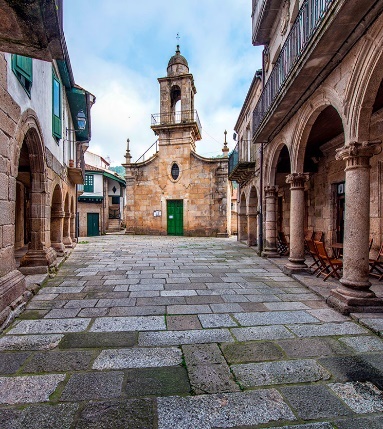 PROGRAMACIÓN CURSO SÉNIOR O ACTIVIDAD CULTURALCENTRO ASOCIADO DE TUI. TÍTULO DEL CURSO    “Rutas Históricas y Artísticas de Galicia. Parte I” LUGAR DE CELEBRACIÓN Centro Asociado de la UNED en TUI.FECHAS REALIZACIÓN Del 22 de septiembre al 22 de diciembre. Día  JUEVES.DURACIÓN TOTAL CURSO : 30 HORAS.INTRODUCCIÓNCon este curso sobre historia y arte de Galicia iniciaremos un recorrido hacia el aprendizaje y disfrute sobre nuestra cultura y arte. Estructurado en varias rutas de interés cultural y etnográfico recorreremos lugares tan fascinantes como el Baixo Miño ( Goián, Tui), el Val Miñor ( Bayona, Nigrán y Gondomar), la comarca del Ribeiro ( Ribadavia), la comarca del Sar( Padrón), las eurociudades Salvaterra-Monçao o Valença-Tui.Nos detendremos en conocer sus conjuntos patrimoniales: pazos señoriales y jardines, monasterios y rectorales, fortalezas y castillos, iglesias románicas y museos.Este curso cuenta con una parte teórica que tendrá lugar en el aula donde desarrollaremos los contendidos del mismo y una parte práctica volcada en el reconocimiento de lo aprendido a través de  los itinerarios o rutas culturales seleccionados.DIRIGIDO A Todas aquellas personas que sientan interés por la cultura y ayustado a todos los niveles.OBJETIVOS ( mínimo 4 objetivos)Aportar a los alumnos los conocimientos necesarios para analizar, interpretar y valorar el patrimonio histórico y artístico.Facilitar las relaciones interpersonales, motivar el conocimiento, la sensibilidad y la creatividad, favoreciendo el encuentro intergeneracional y la autonomía.Valorar la historia y arte como un legado que ha de transmitirse a generaciones futuras.Contribuir a la formación del gusto personal, a la capacidad del disfrute del arte y a desarrollar un gusto crítico.Poner en valor nuestra  historia más próxima,contribuyendo a su difusióny proyección.METODOLOGÍA (Marcar con una cruz). El curso puede constar de varias modalidades metodológicas.Presencial  X  (clases teóricas y prácticas)Streaming en directo.- El alumno matriculado recibe la clase a través de un ordenador donde quiera pero en fechas y horario marcado. X ( modalidad   para las clases teóricas).Streaming en diferido.- El alumno matriculado recibe la clases grabadas donde quiere y  cuando quiere, dentro de unas fechas marcadas. X  ( modalidad para las clases teóricas).PROGRAMACIÓN DE CONTENIDOS POR DÍAS Y HORAS:Sesiones: Sesión 1: Presentación de curso, exposición de los contenidos y propuestas de las rutas culturales.17:00 a 19:00 h  Sesión 2:   Ruta do Baixo Miño parte I:  Fortalezas transfronterizas do Baixo Miño. La Guerra de la Restauração portuguesa. El primer conjunto defensivo del Baixo Miño: A Guarda, A Ínsua e Caminha. El segundo conjunto Goián-Vila Nova de Cerveira-Medos. 17.00 a 19:00 hSesión 3:  Visita al Fuerte de San Lorenzo en Goián (Tomiño), centro de interpretación del Castelo de Santa Cruz y castro de Santa Tegra en A Guarda. 16:00 a 20:00 hSesión 4 : Ruta do Baixo Miño  parte II : Fortalezas transfronterizas do Baixo Miño. Amorín-Tui-São Pedro da Torre-Valença do Minho y conjunto Salvaterra-Monção. Ponte de Mouro-Valadares. Melgaço-Crecente. 17:00 a 19:00h Sesión 5:  Visita a Salvaterra, la Casa del Conde, Fortaleza de Doña Urraca y la Capilla de la Virgen de la Oliva, Museo da Ciencia do Viño do Condado do Tea  Monçao recorrido por sus calles. 16:00h a 20:00 hSesión 6:  Ruta la comarca de Ribeiro: A Eira do Casal su etnografía y arquitectura popular, conjunto de horreos do Casal en Quins, el Monasterio de Santa María de Melón, pozas y fervenzas de Melón y Tourón.  El centro histórico de Ribadavia: Castillo de los Condes de Ribadavia, Monasterio de Santo Domingo, el barrio judío de Ribadavia y sus iglesias. 17:00 h a 19:00 hSesión 7: Visita a la comarca do Ribeiro: los horreos de Casal en Quins, Monasterio de Melón y conjunto histórico de Ribadavia.16:00 h a 20:00 hSesión 8 :  Ruta sobre las estructuras militares  y defensivas: El castillo de Soutomaior y Pedro Madruga y la  etapa residencial, los marqueses de la Vega de Armijo,  María Vinyals y Correa, la marquesa de Ayerbe. El parque y conjunto botánico.17:00 a 19:00 hSesión 9 : Visita la Castillo de Soutomaior, interior de la fortificación y  jardín botánico. 16:00h a 20:00hSesión 10 : Rutas sobre centros históricos : El centro histórico de Pontevedra, arquitectura urbana pacega de Pontevedra y principales monumentos eclesiásticos.17:00 h a 19:00 hSesión 11 : Visita al conjunto histórico monumental de Pontevedra. Convento de San Francisco, La iglesia de la Peregrina, el Convento de las Clarisas. Recorrido por sus calles. 16:00 a 20:00 hSesión 12 : Ruta Rosaliana : roteiro rosaliano por Padrón  y el Padrón Xacobeo: La iglesia de Santiago, la fuente del Carmen, Santiaguiño do Monte. 17:00 h a 19:00 hSesión 13 : Visita ruta Rosaliana  a Padrón, realizaremos un recorrido rosaliano :Casa Museo de Rosalía de Castro y otro relacionado con el camino Xacobeo: iglesia de Santiago, fuente del Carmen y Santiaguiño do Monte. 16:00 h a 20:00 hSesión 14 : Clausura correspondiente al primer cuatrimestre, exposición de material recopilado a lo largo de las actividades y valoración del mismo . 17:00 h a 19:00 h SISTEMA DE EVALUACIÓN PREVISTO (SI LO HUBIERE) Para recibir el certificado de aprovechamiento es necesario asistir al 80% de las horas lectivasACTIVIDADES COMPLEMENTARIAS (SI LAS HUBIERE) Visitas Culturales incluidas en la programación por sesiones.Los  desplazamientos se realizaran por cuenta propia pero se ofrecerá la posibilidad de desplazamiento en microbús si se cubren un mínimo de plazas.* Las fechas para la realizaciones de las mismas pueden variar en  función de la climatología.PROFESORADO PARTICIPANTE: Imprescindible adjuntar CV de cada uno de los participantesNombre y apellidos:  Purificación Pérez GonzálezCorreo electrónico : purperez2pontevedra.uned.esCategoría profesional:  Licenciada en Historia del Arte .Universidad/Centro/Institución:  Universidad de Santiago de Compostela.Título de la ponencia/clase/taller:“Rutas Históricas y Artísticas de Galicia. Parte I”